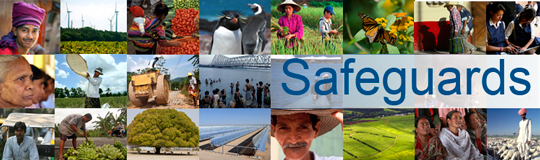 The World Bank Review and Update of the World Bank’s Environmental and Social Safeguard PoliciesSpring Meetings: Civil Society Policy FORUM“Preliminary Report Out on Phase I of the Safeguards Review Consultations” – Participant ListDate: April 20, 2013Venue: World Bank Headquarters, Washington DC, USA (Spring Meetings event)Total Number of Participants: 67 No.Participant NameOrganization Represented1Vladimir KotenevVBNL2Rachel BurtonBank Information Center (BIC)3Mohammed LouftyLebanese Physical Handicapped Union4Vladimir CukInternational Disability Alliance5David McCauleyWorld Wildlife Fund (WWF)6Jessie ConnellUniversity of Sydney7Rachel BaylyUS Department of the Treasury8Chad DobsonBank Information Center (BIC)9Lauri MyllyvirtaGreenpeace International10Nadia DaarBank Information Center (BIC)11Katelyn GallagherBank Information Center (BIC)12Abdelmawla IsmailEgyptian Association for Collective Rights13Ralf WyrwinskiBMZ Germany14Petra KjellBretton Woods Project15Sandra SmitheyCS Mott Foundation16Traci RomineCS Mott Foundation17Matthew Fischer-DalyCotton Campaign18Timothy OpoboChild Fund Uganda19Rachel LeathamUS Department of State20Florencia OrtuzarAIDA21Joshua KlemmBank Information Center (BIC)22Titi SoentoroAKSI23Knud VoeckingUrgewald24Korinna HortaUrgewald25Neil SaundersAmerican University Law School26Shiro AndoBank Information Center (BIC)27Jelson GarciaBank Information Center (BIC)28Linda KruegerThe Nature Conservancy29Kate GearyOxfam30Sasanka ThilakasiriOxfam31Duncan PruettOxfam32Raquel RolnikUN Special Rapporteur on the Right to Housing33Hana HeinekenGlobal Witness34Vince McElhinnyBank Information Center (BIC)35Steve HerzSierra Club36Derek MacCuishSocial Justice Committee of Montreal37Sabrina RamziGovernment of Canada (DFAIT)38Bama AthreyaInternational Corporate Accountability Roundtable39Peter BakvisInternational Trade Union Confederation (ITUC)40Erika LennonAmerican University Washington College of Law41Kris GenoveseCenter for International Environmental Law (CIEL)42Jocelyn MedalloCenter for International Environmental Law (CIEL)43Jessica EvansHuman Rights Watch44Emily JoinerInternational Accountability Project (IAP)45Saiaew TipaksonInternational Accountability Project (IAP)46Darcy MilburnHuman Rights Watch47Gaia LarsenWorld Resources Institute (WRI)48Gretchen GordonIndian Law Resource Center49Leo CrippaIndian Law Resource Center50Eric BielUS Department of Labor51Puspa DewyUlu Foundation52Stephanie FriedUlu Foundation53Rio IsmailAKSI Indonesia54Vladimir CukInternational Disability Alliance (IDA)55Filiz Odabas-GeldiayInternational Association for Human Values56Yunae YiUN Environment Programme57Joseph AndargieResults/SIT58Si Thu MaungCSOS – IFI – Watch Myanmar59Liz HlaingCSOS – IFI – Watch Myanmar60Nadia HadadBank Information Center (BIC)61Guada LagradaBank Information Center (BIC)62Maria GomesSocial63Joe AthialyBank Information Center (BIC)64Richard JordanInternational Council for Caring Communities65Dominic RenfreyInternational Network for Economic, Social and Cultural Rights, ESCR-Net.66Anne PerraultConsultant67Steve HerzSierra Club